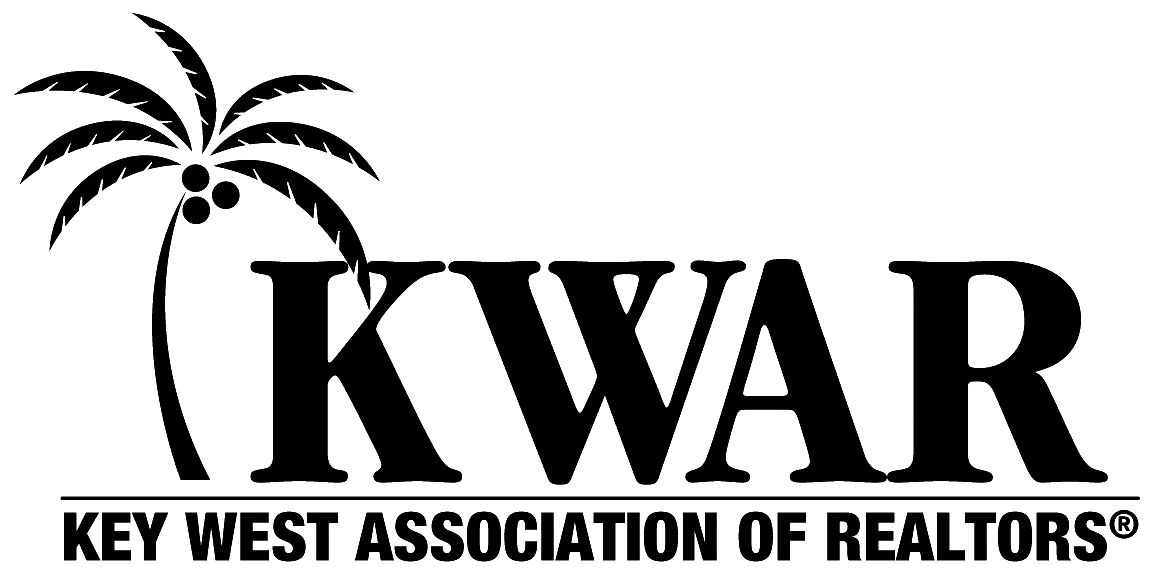  SELLER’S INSTRUCTION TO EXCLUDE LISTING FROM THE KWAR MLSProperty Address:  	Listing Agreement Beginning Date:	Listing Expiration date:  	 SELLER has discussed each of the following issues with Agent, and understands and agrees to: 		EXCLUDING THE PROPERTY FROM KWAR MLS LIMITS EXPOSURE TO OTHER AGENTS AND BUYERS.Your decision to exclude your Property from the MLS means that your Property will NOT be listed in the KWAR database.SellerInitialsKWAR MLS exposes each property listed to the Tri-Board area of the Florida Keys.  KWAR, with your Broker’s permission, may also transmit the property listing to Internet sites, including national portals of properties for sale (such as Zillow.com, Realtor.com and Trullia.com). Properties listed with KWAR may also be provided to individual broker-controlled websites that service the Tri-Board area where your property is located. 		IMPACT OF EXCLUSION OF PROPERTY FROM MLS: If your Property is excluded from the MLS, Seller understands and acknowledges that: (a) real estate agents and brokers from other real estate offices who have access to thatSellerInitialsMLS, and their buyer customers, may not be aware that Seller’s Property is offered for sale; (b) information about Seller’s Property will not be transmitted to various real estate Internet sites used by public to search for property listings; (c) real estate agents, brokers and members of the public may be unaware of the terms and conditions under which Seller is marketing the Property; and  (d) the reduction in exposure of the Property may lower the number of offers made which may adversely impact the sales price. 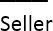 SELLER instructs Broker (SELLER to initial only one):Do not submit Property to the KWAR MLS during the entire listing period and will not market outside of my brokerage.Will submit to MLS by:  Date:________________________By signing below, Seller certifies and acknowledges that Seller has read, understands, accepts and has received a copy of this KWAR EXCLUSION FORMOwner/Seller: 		Date:  	_____________________Owner/Seller: 		Date:  	_____________________Listing Agent (print name):	                 Agent license ID#:  	_Brokerage Firm:  	Broker/ Office Manager Signature: 		Date:  	_____________________AGENT:  PLEASE EMAIL A FULLY EXCUTED COPY OF THIS FORM AND THE EXCLUSIVE LISTING AGREEMENT TO CEO@KEYWESTREALTORS.ORGAugust 22, 2018